Propozycje dla klas IIITemat tygodnia: „Motyw świąt w twórczości literackiej”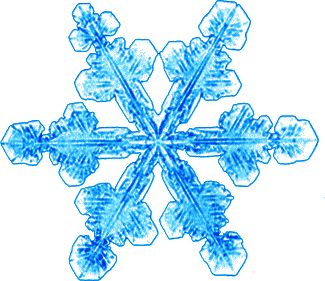 Słuchowisko:             https://www.youtube.com/watch?v=jZj5HMPfSSg             https://www.youtube.com/watch?v=Mxz_W9JZkY8Gry edukacyjne:https://czasdzieci.pl/gry-dla-dzieci/gra,54378a-sanie_swietych_mikolajow.htmlhttps://czasdzieci.pl/gry-dla-dzieci/gra,50638b-swiateczne_miasteczko.htmlhttps://czasdzieci.pl/gry-dla-dzieci/gra,50217a-swiateczna_lamiglowka.htmlPraca plastyczno-techniczna:	https://youtu.be/CLzu428L1Tchttps://pracaplastyczna.pl/index.php/boze-narodzenie/174-aniol-z-raczekhttps://czasdzieci.pl/inspiracje/id,6510758.htmlPiosenki dla dzieci:https://www.youtube.com/watch?v=TT4xZYyZo2E&list=PLLxi2Yw2IB4gAer4Gyz62nywNKGTxc0IUhttps://www.youtube.com/watch?v=AQcRTjk7lOA&list=PLLxi2Yw2IB4gAer4Gyz62nywNKGTxc0IU&index=2Karty pracy:https://pl.pinterest.com/pin/331647960058110018/https://www.printoteka.pl/cs/materials/item/823https://www.printoteka.pl/cs/materials/item/4316https://pl.pinterest.com/pin/698128379714762326/Kryteria sukcesu: - rozwijam umiejętność słuchania,- potrafię streścić treść wysłuchanego tekstu, - ćwiczę zdolności wokalne, - kształtuję zdolności plastyczno-techniczne, - rozwijam umiejętności manualne,- rozwijam własną wyobraźnię, - rozwijam umiejętności zapamiętywania i koncentracji,- rozwijam umiejętność logicznego myślenia.